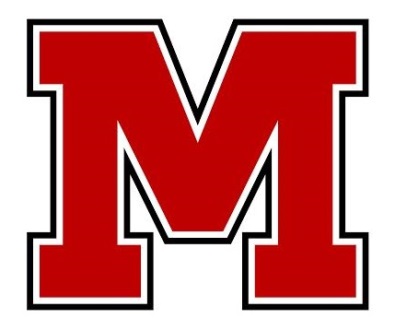 SCHOOL DISTRICT OF MILTONMilton, WisconsinBOARD OF EDUCATION MEETING AGENDAMonday, September 28, 2015 Northside Intermediate School – immediately following the 2015 Annual MeetingApproval of Agenda        Approval of Minutes Approval of Vouchers   Public CommentLegislative IssuesDiscussion and Possible Approval of Open Enrollment Alternative ApplicationsMiscellaneousStaffing    Gifts and DonationsMeeting DatesThis meeting notice may be supplemented in orderto comply with Wisconsin’s open meetings law.  Ifthis notice is supplemented, the final notice will beposted and provided to the media no later than 24hours prior to this meeting or no later than 2 hoursprior to the meeting, in the event of an emergency.